ОТЧЕТоб исполнении Плана мероприятий муниципального образования «Киевское сельское поселение» по реализации в 2017 - 2018 годах Стратегии государственной национальной политики Российской Федерации на период до 2025 года за 2-ой квартал 2018 годаГлава АдминистрацииКиевского сельского поселения                                                                                                            Г.Г. ГоловченкоПраздничный концерт « Салют победы!»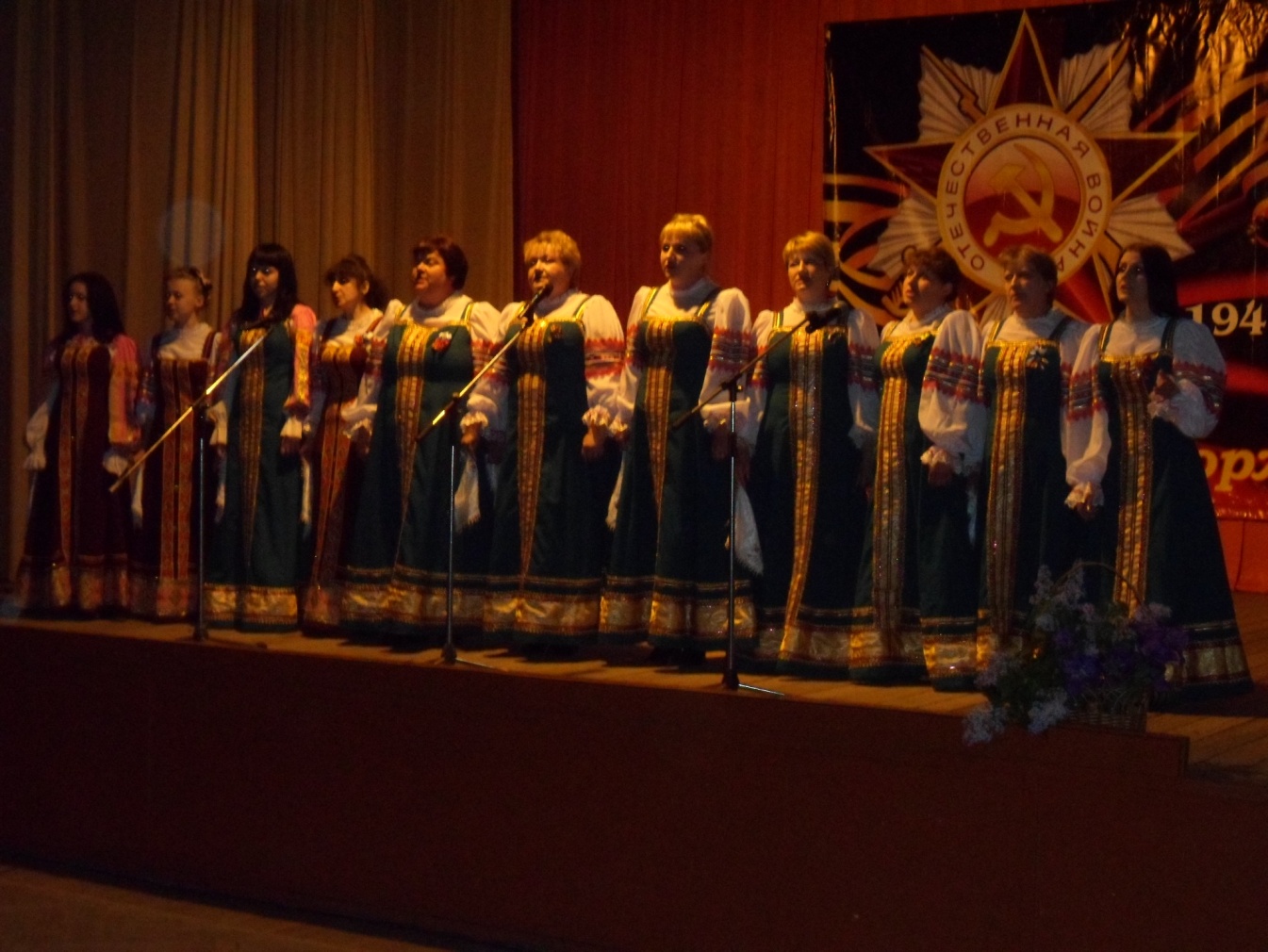 Спортивные соревнования по волейболу среди мужских команд х. Раздольный и с.Киевка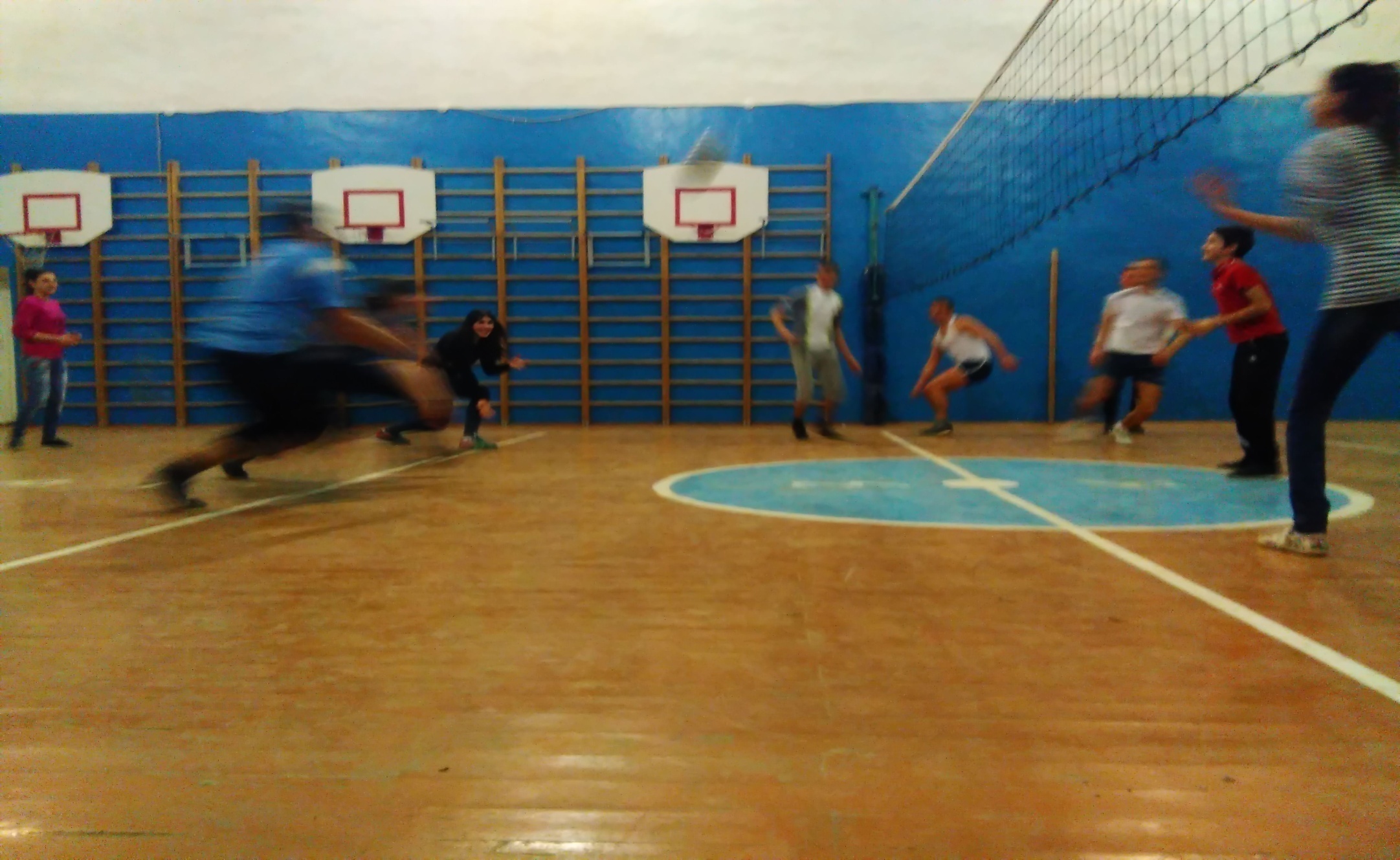 Акции «Георгиевская ленточка»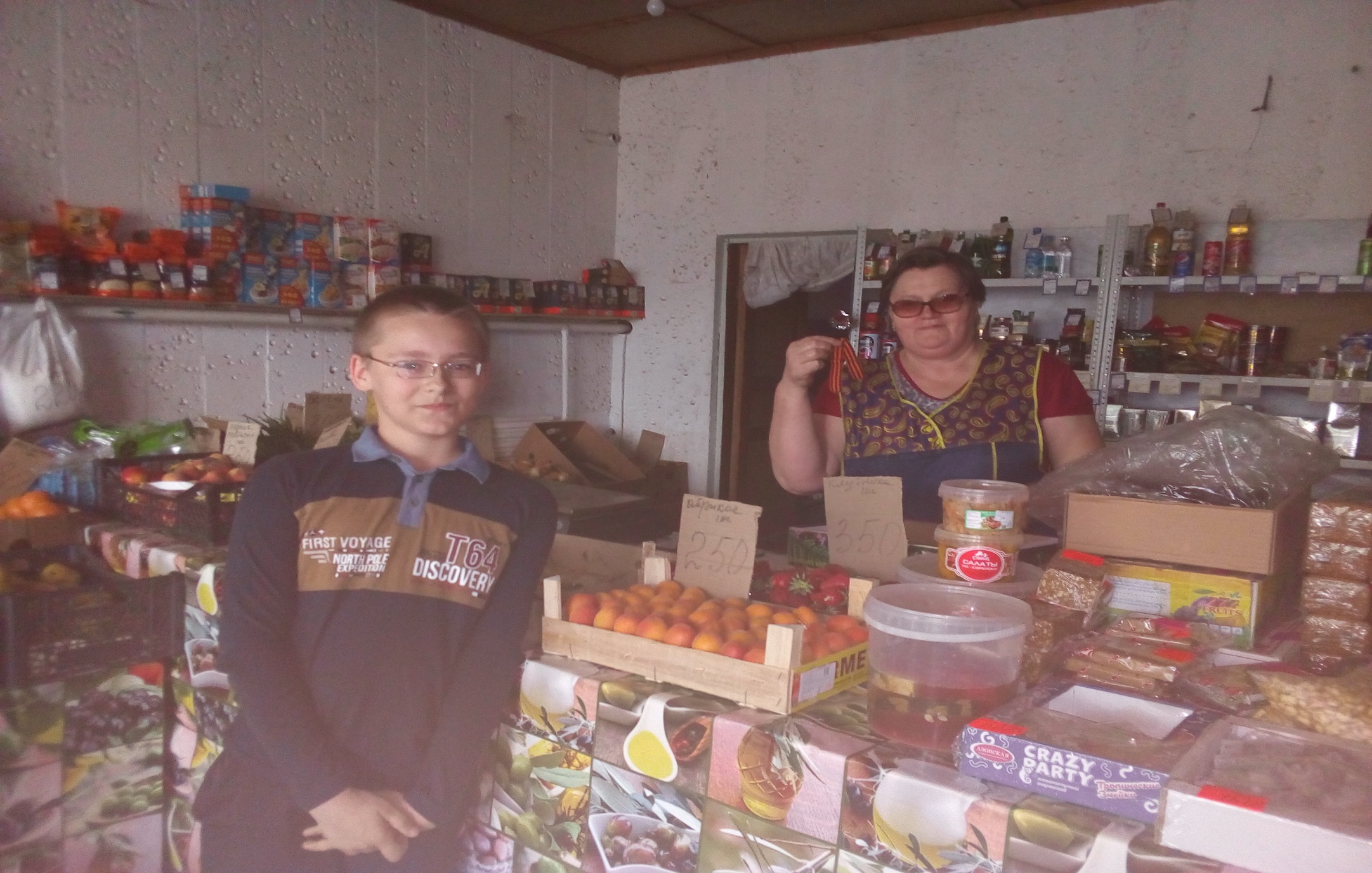 Акция «Бессмертный полк»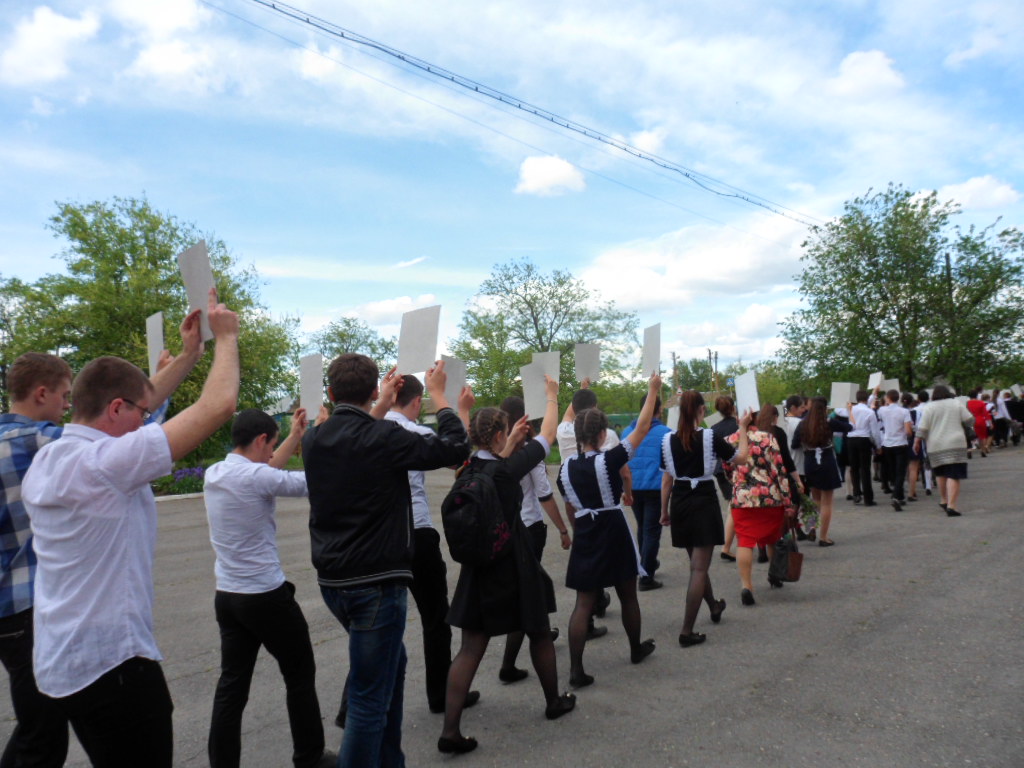 Торжественный митинг « Ради жизни на Земле!»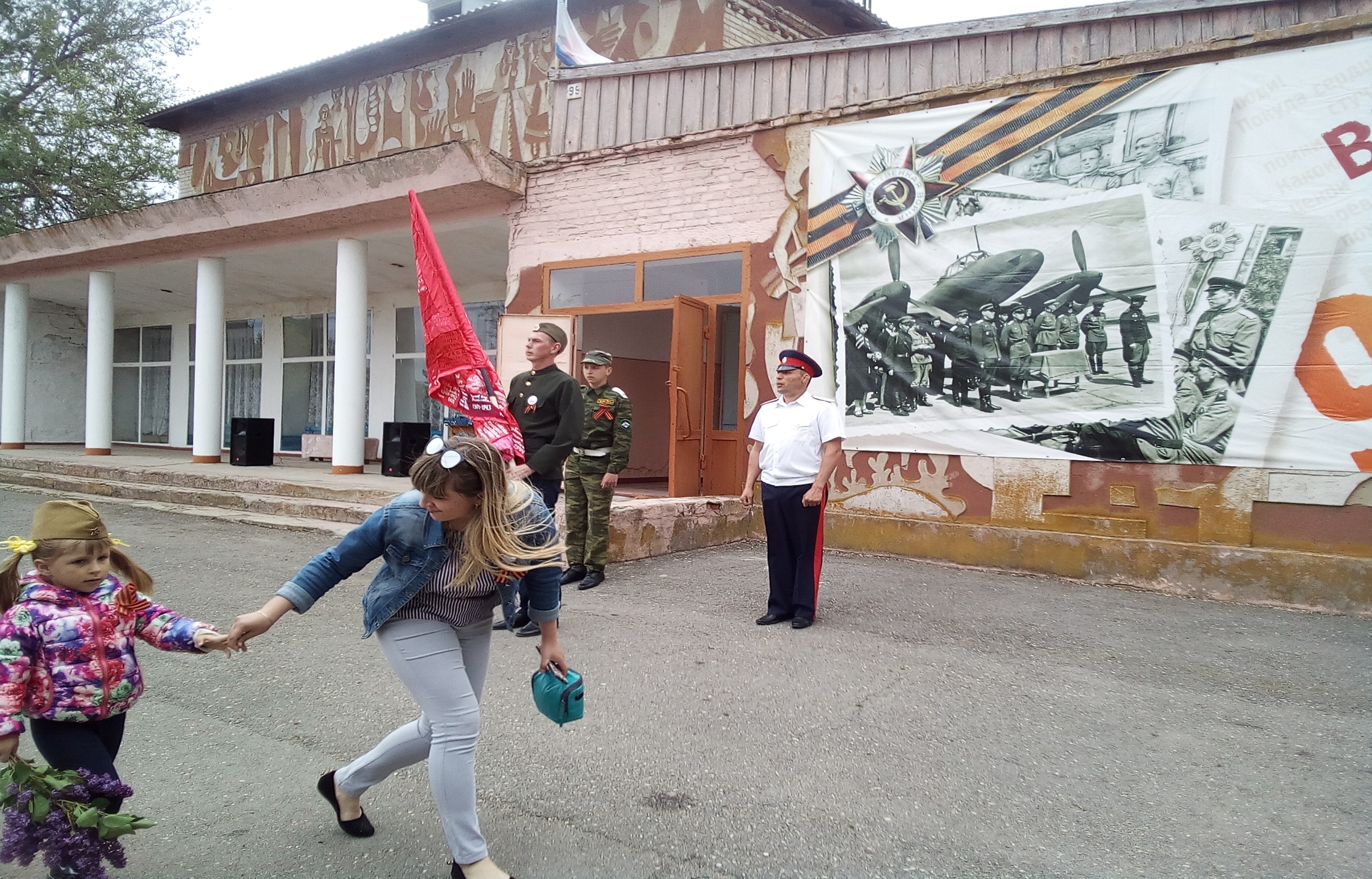 Конноспортивные состязания, посвящённые Дню Победы в ВОВ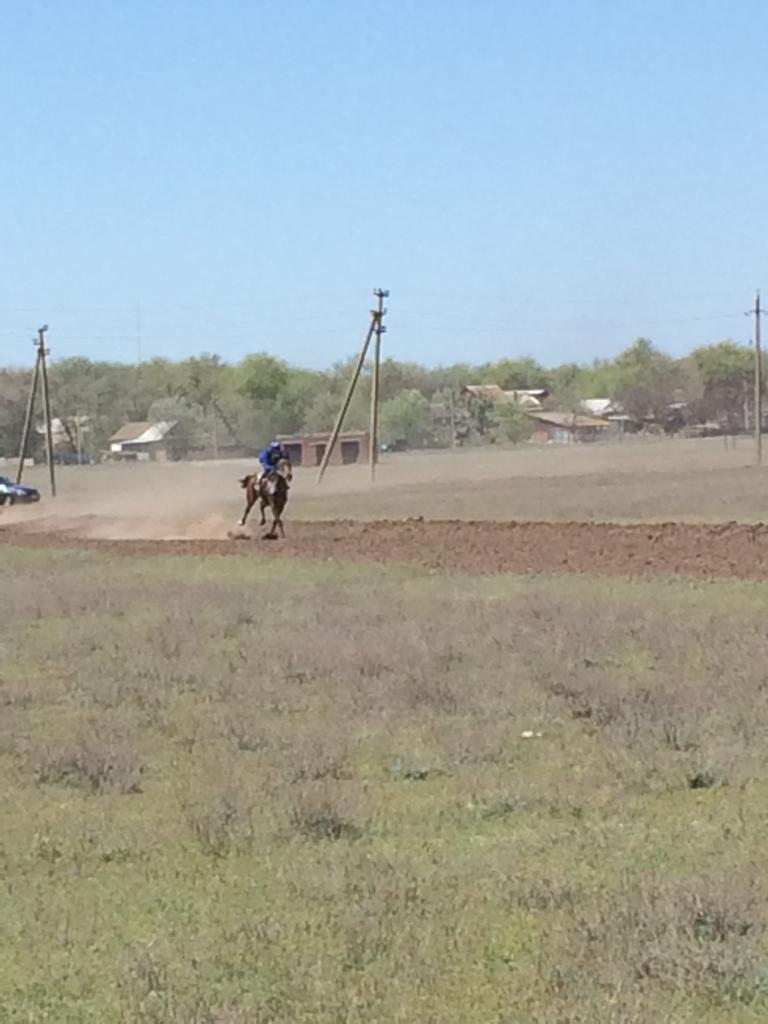 №Наименование мероприятияНаименование мероприятияДата проведенияМесто проведенияЦель и задачимероприятияРезультат мероприятия (краткое описание)Охват  участников и зрителей (чел.)III. Обеспечение равноправия граждан, реализации их конституционных прав в сфере государственной национальной политикиIII. Обеспечение равноправия граждан, реализации их конституционных прав в сфере государственной национальной политикиIII. Обеспечение равноправия граждан, реализации их конституционных прав в сфере государственной национальной политикиIII. Обеспечение равноправия граждан, реализации их конституционных прав в сфере государственной национальной политикиIII. Обеспечение равноправия граждан, реализации их конституционных прав в сфере государственной национальной политикиIII. Обеспечение равноправия граждан, реализации их конституционных прав в сфере государственной национальной политикиIII. Обеспечение равноправия граждан, реализации их конституционных прав в сфере государственной национальной политикиIII. Обеспечение равноправия граждан, реализации их конституционных прав в сфере государственной национальной политики3.1Мониторинг обращений граждан о фактах нарушений принципа равноправия граждан при приеме на работу, замещении должностей муниципальной службы, формировании кадрового резерва, а также других обстоятельствах, независимо от национальности, языка, отношения к религии, убеждений, принадлежности к общественным объединениямМониторинг обращений граждан о фактах нарушений принципа равноправия граждан при приеме на работу, замещении должностей муниципальной службы, формировании кадрового резерва, а также других обстоятельствах, независимо от национальности, языка, отношения к религии, убеждений, принадлежности к общественным объединениямВ течение 2018 годаАдминистрация Киевского сельского поселенияОбеспечение реализации принципа равноправия гражданВо 2-ом квартале 2018 года обращений граждан не поступалоIV. Укрепление единства и духовной общности полиэтничного народа Российской Федерации, проживающего на территории районаIV. Укрепление единства и духовной общности полиэтничного народа Российской Федерации, проживающего на территории районаIV. Укрепление единства и духовной общности полиэтничного народа Российской Федерации, проживающего на территории районаIV. Укрепление единства и духовной общности полиэтничного народа Российской Федерации, проживающего на территории районаIV. Укрепление единства и духовной общности полиэтничного народа Российской Федерации, проживающего на территории районаIV. Укрепление единства и духовной общности полиэтничного народа Российской Федерации, проживающего на территории районаIV. Укрепление единства и духовной общности полиэтничного народа Российской Федерации, проживающего на территории районаIV. Укрепление единства и духовной общности полиэтничного народа Российской Федерации, проживающего на территории района4.14.1Праздничный концерт « Салют победы!»  08.05.2018МКУК «Киевский СДК»Воспитать чувство патриотизма и гордости за подвиг нашего народа в ВОВ, любви и уважения к своей Родине,     развивать чувство национального самосознания, веры и гуманизма, рассмотреть нравственную основу человеческого единства: вера, патриотизм, товарищество, развивать интерес к традициям и обычаям народов своей страны.Укрепление и развитие общенационального сознания, нравственности, гражданской солидарности граждан, воспитание у населения чувства гордости за подвиг нашего народа, уважения к культуре, традициям и истории народов населяющих нашу страну, улучшение межэтнических и межконфессиональных отношений.1454.14.1Торжественный митинг « Ради жизни на Земле!»09.05.2018с.КиевкаВоспитать чувство патриотизма и гордости за подвиг нашего народа в ВОВ, любви и уважения к своей Родине,     развивать чувство национального самосознания, веры и гуманизма, рассмотреть нравственную основу человеческого единства: вера, патриотизм, товарищество, развивать интерес к традициям и обычаям народов своей страны.Укрепление и развитие общенационального сознания, нравственности, гражданской солидарности граждан, воспитание у населения чувства гордости за подвиг нашего народа, уважения к культуре, традициям и истории народов населяющих нашу страну, улучшение межэтнических и межконфессиональных отношений.1504.14.1Спортивные соревнования по волейболу среди команд х.Раздольный и с.Киевка09.05.2018Спортивный зал МБОУ Киевской СШВоспитать чувство патриотизма и гордости за подвиг нашего народа в ВОВ, любви и уважения к своей Родине,     развивать чувство национального самосознания, веры и гуманизма, рассмотреть нравственную основу человеческого единства: вера, патриотизм, товарищество, развивать интерес к традициям и обычаям народов своей страны.Укрепление и развитие общенационального сознания, нравственности, гражданской солидарности граждан, воспитание у населения чувства гордости за подвиг нашего народа, уважения к культуре, традициям и истории народов населяющих нашу страну, улучшение межэтнических и межконфессиональных отношений.804.14.1Конноспортивные состязания, посвящённые Дню Победы в ВОВ09.05.2018х. РаздольныйВоспитать чувство патриотизма и гордости за подвиг нашего народа в ВОВ, любви и уважения к своей Родине,     развивать чувство национального самосознания, веры и гуманизма, рассмотреть нравственную основу человеческого единства: вера, патриотизм, товарищество, развивать интерес к традициям и обычаям народов своей страны.Укрепление и развитие общенационального сознания, нравственности, гражданской солидарности граждан, воспитание у населения чувства гордости за подвиг нашего народа, уважения к культуре, традициям и истории народов населяющих нашу страну, улучшение межэтнических и межконфессиональных отношений.4004.1.14.1.1Акция «Георгиевская ленточка»08.05.2018с. Киевка и х. РаздольныйВоспитать чувство патриотизма и гордости за подвиг нашего народа в ВОВ, любви и уважения к своей Родине,     развивать чувство национального самосознания, веры и гуманизма, рассмотреть нравственную основу человеческого единства: вера, патриотизм, товарищество, развивать интерес к традициям и обычаям народов своей страны.Укрепление и развитие общенационального сознания, нравственности, гражданской солидарности граждан, воспитание у населения чувства гордости за подвиг нашего народа, уважения к культуре, традициям и истории народов населяющих нашу страну, улучшение межэтнических и межконфессиональных отношений.704.1.24.1.2Акция «Бессмертный полк»09.05.2018с. КиевкаВоспитать чувство патриотизма и гордости за подвиг нашего народа в ВОВ, любви и уважения к своей Родине,     развивать чувство национального самосознания, веры и гуманизма, рассмотреть нравственную основу человеческого единства: вера, патриотизм, товарищество, развивать интерес к традициям и обычаям народов своей страны.Укрепление и развитие общенационального сознания, нравственности, гражданской солидарности граждан, воспитание у населения чувства гордости за подвиг нашего народа, уважения к культуре, традициям и истории народов населяющих нашу страну, улучшение межэтнических и межконфессиональных отношений.120